A. S. Puškin: Evžen OněginřešeníAlexandr Sergejevič Puškin je nejvýraznějším představitelem romantismu v ruské literatuře, i když v jeho díle se projevují také prvky literárního realismu. V postavě Evžena Oněgina vytvořil specifický literární typ, který se přece jen od ostatních trochu liší…Pracovní list pro žáky středních škol je součástí kolekce V hlavní roli maturita, jejímž záměrem je nabídnout maturantům možnost připomenout si zásadní literární díla prostřednictvím dramatizací Městských divadel pražských. EVŽEN ONĚGIN - V HLAVNÍ ROLI: MATURITA!_________________________________________________Všechny úlohy v pracovním listu jsou otevřené, nelze tedy definovat jedinou správnou odpověď. Proto je zde vyjádřena podstata očekávaných správných řešení. Vysvětlete na základě videa, čím se postava Evžena Oněgina odlišuje od ostatních Puškinových romantických postav:Odpověď by měla vyjadřovat, že na rozdíl od ostatních Puškinových romantických hrdinů si Oněgin uvědomuje realitu.Charakterizujte romantickou postavu zbytečného člověka:Typová odpověď je obsažena ve videu (00:12:20) – povrchní snob, znuděný, nic mu není dost dobré… Popište stručně oněginskou strofu:Z odpovědi musí vyplynout, že se jedná o tři čtyřverší + závěrečné dvojverší.Uveďte na základě Taťánina dopisu a komentáře Lenského charakteristické rysy romantismu:Odpověď je přímo obsažena ve videu (00:12:55): osud, naděje, láska, touha, bolest, ušlechtilé city hrdinů, forma dopisuCo jsem se touto aktivitou naučil(a):………………………………………………………………………………………………………………………………………………………………………………………………………………………………………………………………………………………………………………………………………………………………………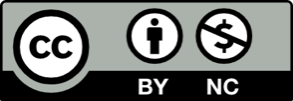 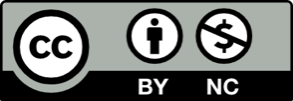 